Name: _________________________________________ Date: ______  Period:_________Section 8.3 and 8.4: Review Part I: Each of these expressions can be simplified to a single expression using a trig function or number or combination thereof1.  sin  sec 				2.  				3. 4.    				5.   		6.  7.   		8.        				9.    Part II:  Verify the identity. SHOW ALL WORK10.   = cot x						11.  	12.  tan  + cot   =  (sec )(csc )			13.  (sin x + cos x)2 = 1 + 2 sin x cos x			14.   			15. 				16. 					17.   cos t + tan t sin t = sec t		Part III:  Solve each equation for the interval .18. 	 				19. 	 20. 	 						22.	  			23.	  					24. 	 Part IV: Graph each function.  25.   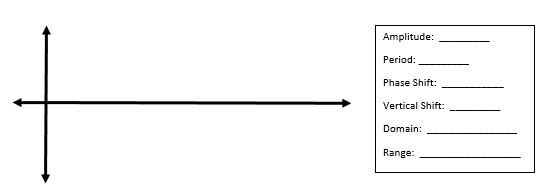 26.  